ASWDTALENT ID & MASTERSATHLETICS MEETING27 & 28 OCTOBER 2017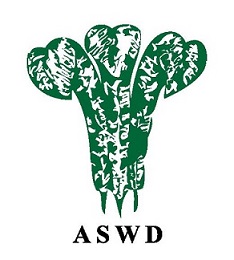 DE JAGER ATHLETICS STADIUMOUDTSHOORNMEETING HELD ACCORDING TO ASA RULES & REGULATIONSFRIDAY 27 OCTOBER 2017Dag 1 / Day 1Ingo Hildebrand Memorial Throws PentathlonPROGRAMSATURDAY 28 OCTOBER 2017 Day 2Vroue/WomenVroue/WomenMans/MenMans/Men14:00Hammer14:40Hammer14:30Gewigstoot15:20Shot Put15:10Diskus16:00Discus15:50Spiesgooi16:40Javelin16:30Massagooi17:20Weight ThrowPROGRAMBAAN/TRACKPROGRAMBAAN/TRACKPROGRAMBAAN/TRACKPROGRAMVELD/FIELDPROGRAMVELD/FIELDPROGRAMVELD/FIELD7:005 000m StapMans & VroueOpeSeuns & Dogters7:00DiscusMen 30 – 49 (2kg)Boys u/16 (1kg)8:005 000mMans & VroueOpeGreek DiscusMen 50+ (Circle B)9:00400mMans & VroueOpeDogters u/16Seuns u/16Dogters u/18Seuns u/18Long JumpHigh JumpShot PutMen 30 – 49Boys u/18Men 50+Boys u/18Women (Circle A)9:501500m StapMans & VroueOpeDogters u/16Seuns u/16Dogters u/18Seuns u/188:30HammerWeight ThrowHigh JumpJavelinLong JumpTriple JumpMen 30 – 49 (7kg)Boys u/18 (5 kg)Men 50+ (Circle B)Men 30 – 49Boys u/16WomenGirls u/16Boys u/1610:40800mMans & VroueOpeDogters u/16Seuns u/16Dogters u/18Seuns u/189:30Long JumpShot PutWomenGirls u/16Girls u/18Girls u/16Girls u/1811:30200mHVroue 70+Mans 80+10:00JavelinMen 30 – 49 (800g)Boys u/18 (700g)300mH400mHVroue 60 – 69Mans 70 – 79Mans 60 – 69Vroue 35 – 49Mans 50 – 59Mans 35 - 49HammerGreek DiscusHigh JumpMen 50+Women (Circle A)WomenGirls u/16Girls u/1810:30Triple JumpLong JumpBoys u/18Boys u/1611:30DiscusGirls u/16Girls u/1812:00JavelinGirls u/16Girls u/18ETE/LUNCH 12:30 – 13:00ETE/LUNCH 12:30 – 13:00ETE/LUNCH 12:30 – 13:00ETE/LUNCH 12:30 – 13:00ETE/LUNCH 12:30 – 13:00ETE/LUNCH 12:30 – 13:0013:15100mMans & VroueOpeDogters u/16Seuns u/16Dogters u/18Seuns u/1813:00Shot PutDiscusTriple JumpWeight ThrowMen 30 – 49 (Circle B)Boys u/16Men 50+Boys u/18MenWomen (Circle A)14:002 000m SCMans 60+Vroue 14:00Greek DiscusShot PutMen 30 – 49 (Circle B)Boys u/18 (Circle A)14:003 000m SCMans 35 - 5914:00JavelinMen 50+ (700 – 400g)Boys u/16 (600g)14:4514:501500m80mHDogters u/16Vroue 60+Vroue 50 – 59HammerWomenGirls u/16Girls u/18Vroue 40 - 49Long JumpMen 50+14:551500mSeuns u/1614:20Pole VaultMen & Women15:0080mHMans 80+15:30Weight ThrowMen 30 – 49 (Circle A)15:051500mDogters u/18Shot PutMen 50+ (Circle B)15:1080mHMans 70 - 79DiscusWomen15:151500mSeuns u/18Triple JumpWomen15:20100mHMans 70 – 7915:251500mVroue15:30100mHVroue 35 – 3915:351500mMans15:40100mHMans 60 – 6915:45100mHMans 50 – 5915:50110mHMans 35 – 4916:00200mMans & VroueOpeDogters u/16Seuns u/16Dogters u/18Seuns u/18